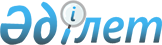 О внесении изменений и дополнений в приказ Министра иностранных дел Республики Казахстан от 28 ноября 2005 года № 08-1/361 "Об утверждении Правил использования средств, предусмотренных в республиканском бюджете по программе "Оказание финансовой помощи гражданам Республики Казахстан, незаконно ввезенным в иностранные государства и ставшим жертвами торговли, а также пострадавшим за рубежом от других преступлений и оказавшимся в форс-мажорных обстоятельствах"
					
			Утративший силу
			
			
		
					Приказ и.о. Министра иностранных дел Республики Казахстан от 20 сентября 2010 года № 08-1-1-1/323. Зарегистрирован в Министерстве юстиции Республики Казахстан 17 ноября 2010 года № 6639. Утратил силу приказом и.о. Министра иностранных дел Республики Казахстан от 26 декабря 2016 года № 11-1-2/619

      Сноска. Утратил силу приказом и.о. Министра иностранных дел РК от 26.12.2016 № 11-1-2/619 (вводится в действие по истечении десяти календарных дней после дня его первого официального опубликования).      В соответствии с Законом Республики Казахстан от 7 декабря 2009 года "О республиканском бюджете на 2010-2012 годы" ПРИКАЗЫВАЮ:



      1. Внести в приказ Министра иностранных дел Республики Казахстан от 28 ноября 2005 года № 08-1/361 "Об утверждении Правил использования средств, предусмотренных в республиканском бюджете по программе "Оказание финансовой помощи гражданам Республики Казахстан, незаконно ввезенным в иностранные государства и ставшим жертвами торговли, а также пострадавшим за рубежом от других преступлений и оказавшимся в форс-мажорных обстоятельствах" (зарегистрированный в Реестре государственной регистрации нормативных правовых актов под № 4037) следующие изменения и дополнения:



      заголовок изложить в следующей редакции:



      "Об утверждении Правил использования средств, предусмотренных в республиканском бюджете по программе "Защита и обеспечение прав и интересов граждан Республики Казахстан за рубежом";



      пункт 1 изложить в следующей редакции:

      "1. Утвердить прилагаемые Правила использования средств, предусмотренных в республиканском бюджете по программе "Защита и обеспечение прав и интересов граждан Республики Казахстан за рубежом.";



      в Правилах использования средств, предусмотренных в республиканском бюджете по программе "Оказание финансовой помощи гражданам Республики Казахстан, незаконно ввезенным в иностранные государства и ставшим жертвами торговли, а также пострадавшим за рубежом от других преступлений и оказавшимся в форс-мажорных обстоятельствах", утвержденных указанным приказом:



      заголовок изложить в следующей редакции:

      "Правила использования средств, предусмотренных в республиканском бюджете по программе "Защита и обеспечение прав и интересов граждан Республики Казахстан за рубежом";



      в пунктах 1 и 2 слова "Оказание финансовой помощи гражданам Республики Казахстан, незаконно ввезенным в иностранные государства и ставшим жертвами торговли, а также пострадавшим за рубежом от других преступлений и оказавшимся в форс-мажорных обстоятельствах" заменить словами "Защита и обеспечение прав и интересов граждан Республики Казахстан за рубежом";



      в наименовании Главы 2 слова "оказание финансовой помощи" заменить словами "Защита и обеспечение прав и интересов граждан Республики Казахстан за рубежом";



      в пункте 4:



      слово "заявок" заменить словом "заключений";



      слова "Оказание финансовой помощи гражданам Республики Казахстан" заменить словами "Защиту и обеспечение прав и интересов граждан Республики Казахстан за рубежом";



      дополнить частью второй следующего содержания:



      "К письменному заключению, предоставляемому загранучреждениями Республики Казахстан, прикладываются копии документов, предусмотренных в пункте 5 настоящих Правил.";



      подпункт 2) пункта 5 изложить в следующей редакции:

      "2) документов, выданных уполномоченными органами государства пребывания, подтверждающих факты смерти, незаконного ввоза в иностранное государство, иного противоправного деяния, направленного против граждан Республики Казахстан, наступления обстоятельств непреодолимой силы, то есть чрезвычайных, непредотвратимых и не подвластных контролю со стороны гражданина и имеющих непредвиденный характер при данных условиях обстоятельств. Такие обстоятельства включают военные действия, стихийные явления (наводнение, землетрясения, эпизоотия, ураган, тайфун, буран, смерч, снегопад, цунами), но не ограничивается этим;";



      в пункте 7 слова "оказание финансовой помощи гражданам Республики Казахстан, незаконно ввезенным в иностранные государства и ставшим жертвами торговли, а также пострадавшим за рубежом от других преступлений и оказавшимся в форс-мажорных обстоятельствах" заменить словами "защиту и обеспечение прав и интересов граждан Республики Казахстан за рубежом".



      2. Настоящий приказ вводится в действие по истечении десяти календарных дней после дня его первого официального опубликования.      ИСПОЛНЯЮЩИЙ ОБЯЗАННОСТИ

      МИНИСТРА                                   К. САРЫБАЙ      "СОГЛАСОВАНО"

      Министр финансов

      Республики Казахстан

      __________ Б. Жамишев

      20 сентября 2010 года
					© 2012. РГП на ПХВ «Институт законодательства и правовой информации Республики Казахстан» Министерства юстиции Республики Казахстан
				